ENGLISH LANGUAGE SCHOOL (PVT) DUBAI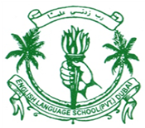 SCHOLASTIC SESSION : 2020-2021SECOND TERM SCHEME OF WORK SUBJECT:    ICT											                   YR/FORM: 1/ABCDEPREPARED BY: Mrs. Fazia BasharatDISTRIBUTION OF SYLLABUSDATEDATEWEEKModel of learningTOPICSKILLS/TASKSKILLS/TASKLEARNING OBJECTIVESHome learning/ Homework3rd  -7th January3rd  -7th January1st WeekDistance LearningWorking with TextMS WordIntroductionCritical thinking, Technological skillsProblem SolvingCritical thinking, Technological skillsProblem SolvingTo enable students to:Explore MS Word screenStudents will learn about MS Word Screen elements.Weekly HolidaysWeekly HolidaysWeekly HolidaysWeekly HolidaysWeekly HolidaysWeekly HolidaysWeekly HolidaysWeekly Holidays10th - 14thJanuary10th - 14thJanuary2nd  WeekDistance LearningWorking with TextOpening a new fileCritical thinking, Technological skillsProblem SolvingCritical thinking, Technological skillsProblem SolvingTo enable students to:Create a new fileStudents will learn about creating a new file in MS Word.Weekly HolidaysWeekly HolidaysWeekly HolidaysWeekly HolidaysWeekly HolidaysWeekly HolidaysWeekly HolidaysWeekly Holidays17th  -21st  January17th  -21st  January3rd WeekDistance LearningWorking with TextNaming and saving a fileCritical thinking, Technological skillsProblem SolvingCritical thinking, Technological skillsProblem SolvingTo enable students to:Name and save a file.Students will learn about naming and saving a file.Weekly HolidaysWeekly HolidaysWeekly HolidaysWeekly HolidaysWeekly HolidaysWeekly HolidaysWeekly HolidaysWeekly Holidays24th  – 28th   January24th  – 28th   January4th WeekDistance LearningWorking with TextTyping textCritical thinking, Technological skillsProblem SolvingCritical thinking, Technological skillsProblem SolvingTo enable students to:Type text in MS Word.Students will learn about typing text in MS Word. Weekly HolidaysWeekly HolidaysWeekly HolidaysWeekly HolidaysWeekly HolidaysWeekly HolidaysWeekly HolidaysWeekly Holidays31st  Jan – 4th   February31st  Jan – 4th   February5th WeekDistance LearningWorking with TextUsing Caps Lock and spacebar keysCritical thinking, Technological skillsProblem SolvingCritical thinking, Technological skillsProblem SolvingTo enable students to:Use Caps Lock keyUse spacebar keyStudents will learn about using Caps Lock and spacebar keys.Weekly olidaysH HolidaysWeekly olidaysH HolidaysWeekly olidaysH HolidaysWeekly olidaysH HolidaysWeekly olidaysH HolidaysWeekly olidaysH HolidaysWeekly olidaysH HolidaysWeekly olidaysH Holidays7th  – 11th  February7th  – 11th  February6th  WeekDistance LearningWorking with TextUsing Backspace keyWorking with TextUsing Backspace keyCritical thinking, Technological skillsProblem SolvingTo enable students to:Use Backspace keyStudents will learn to use Backspace key.Weekly HolidaysWeekly HolidaysWeekly HolidaysWeekly HolidaysWeekly HolidaysWeekly HolidaysWeekly HolidaysWeekly Holidays14th  – 18th  February14th  – 18th  February7th WeekDistance LearningWorking with TextUsing Enter keyCritical thinking, Technological skillsProblem SolvingCritical thinking, Technological skillsProblem SolvingTo enable students to:Use Enter keyStudents will learn to use Enter key.Weekly HolidaysWeekly HolidaysWeekly HolidaysWeekly HolidaysWeekly HolidaysWeekly HolidaysWeekly HolidaysWeekly Holidays21st  – 25th   February21st  – 25th   February8th  WeekSpring BreakSpring BreakSpring BreakSpring BreakSpring BreakSpring BreakWeekly HolidaysWeekly HolidaysWeekly HolidaysWeekly HolidaysWeekly HolidaysWeekly HolidaysWeekly HolidaysWeekly Holidays28th  Feb - 4th  March28th  Feb - 4th  March9th WeekDistance LearningWorking with TextTyping text sentencesCritical thinking, Technological skillsProblem SolvingCritical thinking, Technological skillsProblem SolvingTo enable students to:Type text in the form of sentences.Students will learn about typing text in the form of sentences.Weekly HolidaysWeekly HolidaysWeekly HolidaysWeekly HolidaysWeekly HolidaysWeekly HolidaysWeekly HolidaysWeekly Holidays7th  – 11th  March7th  – 11th  March10th  WeekDistance LearningWorking with TextChanging font sizeCritical thinking, Technological skillsProblem SolvingCritical thinking, Technological skillsProblem SolvingTo enable students to:Change font size.Students will learn about changing font size.Weekly HolidaysWeekly HolidaysWeekly HolidaysWeekly HolidaysWeekly HolidaysWeekly HolidaysWeekly HolidaysWeekly Holidays14th - 18thMarch14th - 18thMarch11th WeekDistance LearningWorking with TextChanging font colourCritical thinking, Technological skillsProblem SolvingCritical thinking, Technological skillsProblem SolvingTo enable students to:Change font colour.Students will learn about changing font colour.Weekly HolidaysWeekly HolidaysWeekly HolidaysWeekly HolidaysWeekly HolidaysWeekly HolidaysWeekly HolidaysWeekly Holidays21st  – 25th  March21st  – 25th  March12th  WeekDistance LearningWorking with TextRevision Critical thinking, Technological skillsProblem SolvingCritical thinking, Technological skillsProblem SolvingTo enable students to:Revise the concepts learnt previously.Students will learn about the previously learnt topics.28th March –8th April28th March –8th April13th & 14th WeekSpring BreakSpring BreakSpring BreakSpring BreakSpring Break